Please continue on a separate sheet if necessaryPlease continue on a separate sheet if necessaryPlease continue on a separate sheet if necessaryContinue on a separate sheets as necessaryThis page is left intentionally blank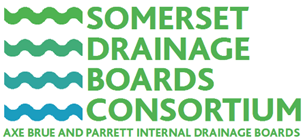 BRADBURY HOUSE, 33-34 MARKET STREETHIGHBRIDGE, SOMERSET, TA9 3BWTEL: 01278 789906FAX: 01278 792914EMAIL: applications@somersetdbs.co.ukBRADBURY HOUSE, 33-34 MARKET STREETHIGHBRIDGE, SOMERSET, TA9 3BWTEL: 01278 789906FAX: 01278 792914EMAIL: applications@somersetdbs.co.ukEMPLOYMENT APPLICATIONEMPLOYMENT APPLICATIONEMPLOYMENT APPLICATIONEMPLOYMENT APPLICATIONEMPLOYMENT APPLICATIONEMPLOYMENT APPLICATIONCONFIDENTIALCONFIDENTIALCONFIDENTIALCONFIDENTIALCONFIDENTIALCONFIDENTIALPost Applied for: Administration Assistant/ReceptionistPost Applied for: Administration Assistant/ReceptionistPost Applied for: Administration Assistant/ReceptionistPost Applied for: Administration Assistant/ReceptionistReference: MH/RFOReference: MH/RFOPersonal details:Personal details:Personal details:Personal details:Personal details:Personal details:Surname:First name(s):AddressTelephone:daytimeeveningmobileEmail:personalemploymentEmployment history:Employment history:Employment history:Employment history:Employment history:Employment history:Employment history:Employment history:Present (or most recent)Present (or most recent)Present (or most recent)Present (or most recent)Employers name and address:Employers name and address:Employers name and address:Employers name and address:Period of employmentPeriod of employmentPeriod of employmentPeriod of employmentPeriod of employmentfromtodd/mm/yydd/mm/yydd/mm/yyType of business:Type of business:Type of business:Type of business:Your job title:Your job title:Your job title:Your job title:Type of employment:Type of employment:Type of employment:Type of employment:Salary: £ (gross before any deductions):Salary: £ (gross before any deductions):Salary: £ (gross before any deductions):Salary: £ (gross before any deductions):Other benefits:Principle duties/responsibilities:Is your present job your sole regular employer?Period of notice required:Available start date:Previous postsIt is important that you give as much information as possible, we need to know what sort of work you did and what your responsibilities were.Please continue on a separate sheet if necessaryPrevious postsIt is important that you give as much information as possible, we need to know what sort of work you did and what your responsibilities were.Please continue on a separate sheet if necessaryPrevious postsIt is important that you give as much information as possible, we need to know what sort of work you did and what your responsibilities were.Please continue on a separate sheet if necessaryPrevious postsIt is important that you give as much information as possible, we need to know what sort of work you did and what your responsibilities were.Please continue on a separate sheet if necessaryPrevious postsIt is important that you give as much information as possible, we need to know what sort of work you did and what your responsibilities were.Please continue on a separate sheet if necessaryPrevious postsIt is important that you give as much information as possible, we need to know what sort of work you did and what your responsibilities were.Please continue on a separate sheet if necessaryPrevious postsIt is important that you give as much information as possible, we need to know what sort of work you did and what your responsibilities were.Please continue on a separate sheet if necessaryPrevious postsIt is important that you give as much information as possible, we need to know what sort of work you did and what your responsibilities were.Please continue on a separate sheet if necessaryemployer name and addresstype of businessdates of employmentdates of employmentdates of employmentdates of employmentfromtodd/mm/yydd/mm/yyfinal salaryprinciple duties/responsibilitiesprinciple duties/responsibilitiesprinciple duties/responsibilitiesreason for leavingreason for leavingreason for leavingreason for leavingemployer name and addresstype of businessdates of employmentdates of employmentdates of employmentdates of employmentfromtodd/mm/yydd/mm/yyfinal salaryprinciple duties/responsibilitiesprinciple duties/responsibilitiesprinciple duties/responsibilitiesreason for leavingreason for leavingreason for leavingreason for leavingemployer name and addresstype of businessdates of employmentdates of employmentdates of employmentdates of employmentfromtodd/mm/yydd/mm/yyfinal salaryprinciple duties/responsibilitiesprinciple duties/responsibilitiesprinciple duties/responsibilitiesreason for leavingreason for leavingreason for leavingreason for leavingemployer name and addresstype of businessdates of employmentdates of employmentdates of employmentdates of employmentfromtodd/mm/yydd/mm/yyfinal salaryprinciple duties/responsibilitiesprinciple duties/responsibilitiesprinciple duties/responsibilitiesreason for leavingreason for leavingreason for leavingreason for leavingemployer name and addresstype of businessdates of employmentdates of employmentdates of employmentdates of employmentfromtodd/mm/yydd/mm/yyfinal salaryprinciple duties/responsibilitiesprinciple duties/responsibilitiesprinciple duties/responsibilitiesreason for leavingreason for leavingreason for leavingreason for leavingEducation and training from GCSEEducation and training from GCSEEducation and training from GCSEEducation and training from GCSEEducation and training from GCSEEducation and training from GCSEdatesdatesFull orPart timeName and address of institutionCourses/subjects takenfromtoFull orPart timeQualification/gradeProfessional membershipProfessional membershipProfessional membershipProfessional membershipProfessional membershipName of professional bodyGrade of membership and whether by examinationDate of qualificationCan you provide evidence of this qualification?Name of professional bodyGrade of membership and whether by examinationDate of qualificationCan you provide evidence of this qualification?Name of professional bodyGrade of membership and whether by examinationDate of qualificationCan you provide evidence of this qualification?References:References:References:References:Please give the names and addresses of two people who will give you a reference for this job.  One should represent your most recent employer.If possible both people should be employers or people who have supervised your work.Please give the names and addresses of two people who will give you a reference for this job.  One should represent your most recent employer.If possible both people should be employers or people who have supervised your work.Please give the names and addresses of two people who will give you a reference for this job.  One should represent your most recent employer.If possible both people should be employers or people who have supervised your work.Please give the names and addresses of two people who will give you a reference for this job.  One should represent your most recent employer.If possible both people should be employers or people who have supervised your work.First referenceSecond referenceName:Name:Address:Address:Tel No:Tel No:Relationship:Relationship:When and for how long have they known you?When and for how long have they known you?Other detailsOther detailsOther detailsAre you a military reservist or do you need additional time for public or civic duties?Do you have a full driving licence?   Are you prepared to use your car in the course of your work?Do you have any current endorsements?Do you consent to 'Right to work in UK' checks being carried out?Have you ever been dismissed from a job?  Do you have any unspent convictions?Personal statementPlease use this section to explain how your skills, experience and knowledge would make you a suitable candidate for the post. This could include voluntary work, leisure interests and other activities which you consider to be relevant to the position. In completing this section it is important to refer to the requirements in the job description/duties/person specification.Conflicts of interest and canvassingConflicts of interest and canvassingConflicts of interest and canvassingConflicts of interest and canvassingConflicts of interest and canvassingPlease provide full details of any matters relating to your spouse, civil partner or partner (or anyone living as such), children, parents or other friends or associates which may, in the reasonable opinion of [the Company or the Board], be considered to interfere, conflict or compete with the proper performance of your obligations in the event you were to be successful in your application.  Please include details of any existing friendships, links or dealings with any board member or any employee of Somerset Drainage Board.If, either prior or subsequent to you making an application, it comes to our attention that you have canvassed and/or otherwise sought the support and/or influence of any board member and/or employee (whether or not such individual is directly involved in the application and/or interview process or not), we reserve the right to disqualify your application immediately.Please provide full details of any matters relating to your spouse, civil partner or partner (or anyone living as such), children, parents or other friends or associates which may, in the reasonable opinion of [the Company or the Board], be considered to interfere, conflict or compete with the proper performance of your obligations in the event you were to be successful in your application.  Please include details of any existing friendships, links or dealings with any board member or any employee of Somerset Drainage Board.If, either prior or subsequent to you making an application, it comes to our attention that you have canvassed and/or otherwise sought the support and/or influence of any board member and/or employee (whether or not such individual is directly involved in the application and/or interview process or not), we reserve the right to disqualify your application immediately.Please provide full details of any matters relating to your spouse, civil partner or partner (or anyone living as such), children, parents or other friends or associates which may, in the reasonable opinion of [the Company or the Board], be considered to interfere, conflict or compete with the proper performance of your obligations in the event you were to be successful in your application.  Please include details of any existing friendships, links or dealings with any board member or any employee of Somerset Drainage Board.If, either prior or subsequent to you making an application, it comes to our attention that you have canvassed and/or otherwise sought the support and/or influence of any board member and/or employee (whether or not such individual is directly involved in the application and/or interview process or not), we reserve the right to disqualify your application immediately.Please provide full details of any matters relating to your spouse, civil partner or partner (or anyone living as such), children, parents or other friends or associates which may, in the reasonable opinion of [the Company or the Board], be considered to interfere, conflict or compete with the proper performance of your obligations in the event you were to be successful in your application.  Please include details of any existing friendships, links or dealings with any board member or any employee of Somerset Drainage Board.If, either prior or subsequent to you making an application, it comes to our attention that you have canvassed and/or otherwise sought the support and/or influence of any board member and/or employee (whether or not such individual is directly involved in the application and/or interview process or not), we reserve the right to disqualify your application immediately.Please provide full details of any matters relating to your spouse, civil partner or partner (or anyone living as such), children, parents or other friends or associates which may, in the reasonable opinion of [the Company or the Board], be considered to interfere, conflict or compete with the proper performance of your obligations in the event you were to be successful in your application.  Please include details of any existing friendships, links or dealings with any board member or any employee of Somerset Drainage Board.If, either prior or subsequent to you making an application, it comes to our attention that you have canvassed and/or otherwise sought the support and/or influence of any board member and/or employee (whether or not such individual is directly involved in the application and/or interview process or not), we reserve the right to disqualify your application immediately.Declaration and signatureDeclaration and signatureDeclaration and signatureDeclaration and signatureDeclaration and signatureI confirm to the best of my knowledge and belief that the information given on this form is correct.  I understand that any offer of employment will be subject to satisfactory references and that you may ask me to undergo a medical examination.  Any misleading statement or deliberate omission will disqualify my application and lead to instant dismissal.I consent to the necessary enquiries and checks being made in order to confirm that the information included in this application form is correct and to verify the authenticity of my qualifications.I confirm to the best of my knowledge and belief that the information given on this form is correct.  I understand that any offer of employment will be subject to satisfactory references and that you may ask me to undergo a medical examination.  Any misleading statement or deliberate omission will disqualify my application and lead to instant dismissal.I consent to the necessary enquiries and checks being made in order to confirm that the information included in this application form is correct and to verify the authenticity of my qualifications.I confirm to the best of my knowledge and belief that the information given on this form is correct.  I understand that any offer of employment will be subject to satisfactory references and that you may ask me to undergo a medical examination.  Any misleading statement or deliberate omission will disqualify my application and lead to instant dismissal.I consent to the necessary enquiries and checks being made in order to confirm that the information included in this application form is correct and to verify the authenticity of my qualifications.I confirm to the best of my knowledge and belief that the information given on this form is correct.  I understand that any offer of employment will be subject to satisfactory references and that you may ask me to undergo a medical examination.  Any misleading statement or deliberate omission will disqualify my application and lead to instant dismissal.I consent to the necessary enquiries and checks being made in order to confirm that the information included in this application form is correct and to verify the authenticity of my qualifications.I confirm to the best of my knowledge and belief that the information given on this form is correct.  I understand that any offer of employment will be subject to satisfactory references and that you may ask me to undergo a medical examination.  Any misleading statement or deliberate omission will disqualify my application and lead to instant dismissal.I consent to the necessary enquiries and checks being made in order to confirm that the information included in this application form is correct and to verify the authenticity of my qualifications.Name:Signed:Date:Please print your completed application, sign and submit it, together with any referenced continuation sheets to: jobs@somersetdbs.co.uk or post to The Business Services Manager, Somerset Drainage Boards Consortium, Bradbury House, 33-34 Market Street, Highbridge, Somerset TA9 3BW.Please print your completed application, sign and submit it, together with any referenced continuation sheets to: jobs@somersetdbs.co.uk or post to The Business Services Manager, Somerset Drainage Boards Consortium, Bradbury House, 33-34 Market Street, Highbridge, Somerset TA9 3BW.Please print your completed application, sign and submit it, together with any referenced continuation sheets to: jobs@somersetdbs.co.uk or post to The Business Services Manager, Somerset Drainage Boards Consortium, Bradbury House, 33-34 Market Street, Highbridge, Somerset TA9 3BW.Please print your completed application, sign and submit it, together with any referenced continuation sheets to: jobs@somersetdbs.co.uk or post to The Business Services Manager, Somerset Drainage Boards Consortium, Bradbury House, 33-34 Market Street, Highbridge, Somerset TA9 3BW.Please print your completed application, sign and submit it, together with any referenced continuation sheets to: jobs@somersetdbs.co.uk or post to The Business Services Manager, Somerset Drainage Boards Consortium, Bradbury House, 33-34 Market Street, Highbridge, Somerset TA9 3BW.Thank you for your interest in the work of Somerset Drainage Boards Consortium.Thank you for your interest in the work of Somerset Drainage Boards Consortium.Thank you for your interest in the work of Somerset Drainage Boards Consortium.Thank you for your interest in the work of Somerset Drainage Boards Consortium.Thank you for your interest in the work of Somerset Drainage Boards Consortium.Monitoring for equal opportunitiesMonitoring for equal opportunitiesMonitoring for equal opportunitiesMonitoring for equal opportunitiesMonitoring for equal opportunitiesMonitoring for equal opportunitiesIt is our policy to recruit staff on the basis of their ability and their suitability for the post they are applying for.We will separate this page from the rest of the application before it is decided who to call for interview.It is our policy to recruit staff on the basis of their ability and their suitability for the post they are applying for.We will separate this page from the rest of the application before it is decided who to call for interview.It is our policy to recruit staff on the basis of their ability and their suitability for the post they are applying for.We will separate this page from the rest of the application before it is decided who to call for interview.It is our policy to recruit staff on the basis of their ability and their suitability for the post they are applying for.We will separate this page from the rest of the application before it is decided who to call for interview.It is our policy to recruit staff on the basis of their ability and their suitability for the post they are applying for.We will separate this page from the rest of the application before it is decided who to call for interview.It is our policy to recruit staff on the basis of their ability and their suitability for the post they are applying for.We will separate this page from the rest of the application before it is decided who to call for interview.Name:Date of birth:Ethnic origin:Do you have a disability?Do you have a disability?Sex:End of ApplicationEnd of ApplicationEnd of ApplicationEnd of ApplicationEnd of ApplicationEnd of Application